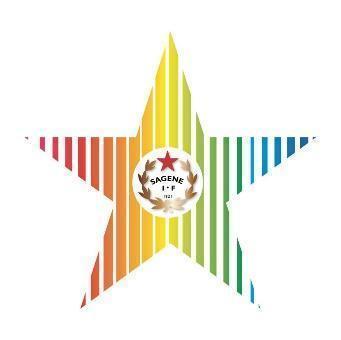 Møtenummer:	 	01/2022Dato:			Tirsdag 25. januar 2022 Kl:			1800-2030Sted:		KlubbhusetInnkalt:		Styrets arbeidsutvalgSAKLISTEVedtakssaker: Åpning av møtetVedtak: Protokoll fra AU-møtet 16. november 2021 ble godkjent uten anmerkninger. Innkallingen til AU-møtet 25. januar 2022 godkjennes uten anmerkninger. Planlegging av årsmøtet 2022Vedtak:Innkalling (publiseres senest 1. mnd før årsmøtet): Årsmøtet gjennomføres 24. mars kl. 18 på klubbhuset. Vi planlegger for fysisk møte, men er klare for å endre til digitalt møte raskt. Det betyr at vi må legge inn info i innkallingen som gjør at vi kan gjennomføre både fysisk og digitalt møte. DL lager og publiserer innkallingen i tråd med loven så raskt som mulig og senest innen fristen. Styreleder finner dirigent fra Oslo idrettskrets som kan lede årsmøtet. Sakspapirer (publiseres senest 1 uke før årsmøtet)Arbeidsfordeling: Daglig leder – Årsrapport 2021, årsregnskap 2021 (inkl. rap. fra revisor og KK), budsjett 2023 og langtidsbudsjett 2022- 2025, ny lov, forberede innkomne saker. Nestleder – Organisasjonsplan, strategi 2022- 2025.Styreleder – Medlemsavgift 2023 og treningsavgifter 2022, innstilling ny valgkomite. Vedtak og signering: Styremøtet 17/2 – Vedta utkast årsrapport, ny lov, organisasjonsplan, strategi, medlemsavgifter 2023, budsjett hovedlagets avdelinger. Styremøtet 15/3 – Signere årsrapport, årsregnskap og alle styreprotokoller, behandle innkomne saker, vedta endelige sakspapirer etter avdelingenes medlemsmøter (vedta endelig budsjett og langtidsbudsjett, vedta treningsavgifter 2022). Avdelingenes oppgaver: Følgende oppgaver skal gjennomføres innen 1. mars:Gjennomføre medlemsmøte i sin avdeling i tråd med klubbens organisasjonsplan. Sende inn følgende dokumenter vedtatt på medlemsmøtet til daglig leder; årsrapport 2021, budsjett 2022, forslag treningsavgifter 2022. Sende inn forslag til kandidater til leder og styrerepresentant i avdelingen til valgkomiteen, gjerne også på kandidater til øvrige verv på valg (valgkomiteen, kontrollkomiteen, styrets arbeidsutvalg).  DL skal sende ut info og maler til avdelingslederne og styrerepresentantene så raskt som mulig, samt ta dette opp i møte i ledergruppa 26. januar. Styreleder skal minne styrerepresentantene på at de må følge opp dette med sin avdeling. Revisor og kontrollkomite:DL oversender årsregnskapet til revisor så snart det er klart (tentativt rett før/rett etter vinterferien). Frist for levering av beretning 1. mars. DL sjekker opp at KK er i gang og oversender alt de trenger av årsmøteregnskap og dokumenter. Styreleder, nestleder og daglig leder stiller på møte med komiteen om de ønsker det. Frist for levering av beretning 1. mars. Valgkomiteen: Eksisterende VK (frist innstilling 1. mars): Styreleder følger opp at de er i rute og får med seg alt iht loven.DL skal sende dem artikler fra sageneif.no som tidligere VK har skrevet, slik at de kan bruke dette som mal. Ny VK (Frist for innstilling 1. mars): Styrets oppgave å finne ny valgkomite. Styreleder tar kontakt med de eksisterende medlemmene av VK for å finne ut om noen vil fortsette. Styreleder tar kontakt med de kandidatene som kom fram i møtet. Planlegging av strategi- og budsjettkonferanse 3. februar 2022 kl. 18- 21Vedtak: Mål: Få avdelingenes innspill på Visjon, verdier og overordnede mål. Invitasjon:Nestleder lager invitasjon og sender ut så raskt som mulig. Inviteres: Styret, avdelingsledere + deres arbeidsutvalg, alle ansatte.  Agenda og tidsplan: Velkommen – Styreleder (5 min)Visjon – Gruppen en liten tur sammen og diskuterer mulige visjoner for Sagene IF som presenteres i plenum (1 time) Verdier – Gruppene skriver forslag til verdier på post-ut lapper, utvelgelse av de beste i plenum (1 time).Praktisk: DL ordner enkel mat, post it lapper og tusjer.Innkreving av medlems- og treningsavgifterVedtak: Fakturering av medlemsavgiften 2022: Sendt ut ila ukene 2- 4, utfakturert om lag 600.000 kr. Judo (ikke klare enda) og allidrett/turn (har semesteravgift) ikke fått. Informasjon til medlemmene: Artikkel med info publisert på sif.no og delt i sosiale medier. Fått sms om at de har mottatt faktura fra oss. Fått selve fakturaen som vedlegg på epost og i Min idrett. Innkreving av utestående avgifter for 2021 og 2022:Kreve inn mest mulig ila 2022. Innkalle styret, admin (Vibeke og Elisabeth) og avdelingenes arbeidsutvalg til å gjennomføre en ringerunde til lagledere på lag der det er medlemmer som ikke har betalt rett før årsmøtet. Bruk av aktivitetsfondet: Dekke alle søknader for 2021, men kun for den som har søkt. Har midler nok til å kjøre to søknadsrunder i 2022, men da først etter avklaringer hos lagledere av reelle behov (ringerunden over). DL skal publisere info om hvordan medlemmer og andre kan bli bidragsytere til fondet. Orienteringssaker: Orientering fra Admin – Aktivitetsfondet, Koronarefusjon, stjernesommer 2022, konserter.E-sport i Sagene IF (Siri)Rapport utestående fordringer. Kartleggingsskjema avdelingene.Avviksrapportering HMS.Vedtaksprotokollen.Dersom noen av styremedlemmene anser seg inhabil i en sak, gi beskjed til styreleder så raskt som mulig. MØTEPLAN 2022STYRESAKER i 2022Oppfølging av utbyggingen av Voldsløkka sør 100- års jubileumPlanlegging, gjennomføring og evaluering  av rekrutterings- og inkluderingsarbeidet, inkl. nabolagsklubbOrganisering av ny idretter – Håndball, Dans, Judo, Turn.Allidrett/turn – Få i gang som egen avdeling styrt av frivillige. Sammenslåing av bandy, innebandy og landhockey? Ungdom i arbeid – Utarbeide plan og finne finansiering. Kurs og kompetanse – Kartlegging av status og lage plan for veien videre. Trivselsundersøkelse blant medlemmene? Boblehall tennis og tennislek rundt banene? Verdiombud?  - Varslingsrutiner, sørge for kursing og kompetanse, samle alle verditemaer. GDPR – nye personvernregler i Sagene IF. Revidering årshjulet.Digitalisering - Nytt medlemsregister, Nytt regnskapssystem og rutiner, innfasing av Onestop reportingFornye Anti-doping policy (nytt styret)Gjennomføre bedre klubbSponsorarbeid – Få i gang arbeid mot større sponsorerTiltak/plan for rekruttering etter Korona – Sommerplan 2021, søknad Gjensidigestiftelsen. Veien videre for Etter skoletid – BUFdir støtte varer til 28/2 2022. Har du saker til styret? Send dem på epost til nestleder@sageneif.com. MøteUkedagDatoTidspktStedSakerAUTirsdag25/118:00KlubbhusetInnkalling ÅMStrategi/budsjettTorsdag27/117:00-21:00KlubbhusetFerdig budsjett og strategi til årsmøtet Styret Torsdag17/218:00KlubbhusetUtkast sakspapirer. Gj.gang vedtaksprotAUTirsdag8/318:00KlubbhusetStyretTirsdag15/318:00KlubbhusetInnkomne saker, signere papirerÅrsmøteTorsdag24/318:00KlubbhusetNytt styreAUTirsdag5/418:00KlubbhusetPlan nytt styre i gangStyreseminarTorsdag28/418:00KlubbhusetKonstit., opplæring, praktisk info, kurs NIF AUTirsdag10/518:00KlubbhusetStyretTorsdag26/518:00KlubbhusetPlan sommerStyretTorsdag16/618:00KlubbhusetAUTirsdag 28/618:00KlubbhusetAUTirsdag9/818:00KlubbhusetStyretTorsdag26/818:00KlubbhusetRepr. Plan, Eval. sommerRepresentasjon SeptemberUke 36-3916:30-18:30Alle anleggÅpne idrettskoler og allidrettStyretTorsdag13/1018:00KlubbhusetBudsjett 2023 malStrategi/budsjettTirsdag20/1017:00-21:00KlubbhusetNy strategi og budsjett AUTirsdag15/1118:00KlubbhusetStyret + julebordTorsdag15/1217: - KlubbhusetVedta budsjett og avskr. Rap/søkn. Inkl. 